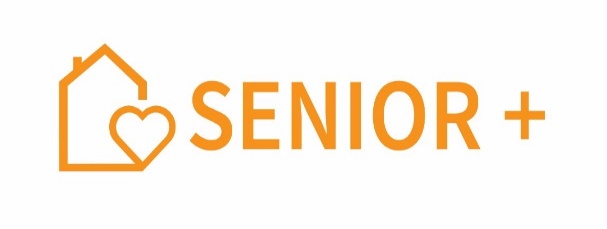 Załącznik nr 3KWESTIONARIUSZ OSOBOWY UCZESTNIKA- (*należy wybrać)KLUBU „SENIOR +” PRZY UL. ŁUKASIŃSKIEGO 43 W KŁODZKU*KLUBU „SENIOR +” PRZY UL. ARMII KRAJOWEJ 1 W KŁODZKU*Oświadczam, że dane zawarte kwestionariuszu są zgodne z prawdą……………….……...........................(miejscowość, data/ /podpis)Projekt dofinansowany ze środków Programu Wieloletniego „Senior +”na lata 2021-2025Nazwisko i imięAdres zamieszkaniaData i miejsce urodzeniaTelefon kontaktowyUpoważniona osoba do kontaktów: 
- imię i nazwisko- stopień pokrewieństwa- telefon kontaktowyInformacje o przebytych chorobachStatus na rynku pracyInformacje o zażywanych lekach i ichdawkowaniuIstotne informacje o stanie zdrowiaInne ważne informacje przydatne wfunkcjonowaniu w KlubieWykształcenieDoświadczenie zawodoweZainteresowaniaUmiejętnościOczekiwania